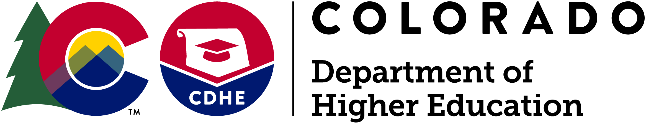 (1) Electronic submission required for all documents.FY 2025-26 HIGHER EDUCATION CAPITAL CONSTRUCTION/CAPITAL RENEWAL /IT BUDGET REQUEST FY 2025-26 HIGHER EDUCATION CAPITAL CONSTRUCTION/CAPITAL RENEWAL /IT BUDGET REQUEST To:COLORADO DEPARTMENT OF HIGHER EDUCATION(A) Institution:(B) Date Submitted:(C) Name of Preparer:(D) Phone Number:(E) Email Address:A. CAPITAL CONSTRUCTION/CAPITAL RENEWAL BUDGET REQUEST FORMS (1):	(Required only for State institutions of higher education)A. CAPITAL CONSTRUCTION/CAPITAL RENEWAL BUDGET REQUEST FORMS (1):	(Required only for State institutions of higher education)A. CAPITAL CONSTRUCTION/CAPITAL RENEWAL BUDGET REQUEST FORMS (1):	(Required only for State institutions of higher education)Submitted Yes or N/A CC_CR-5PFive-Year Capital Construction/Capital Renewal PlanRequired CC_CR-NCapital Construction/Capital Renewal Project Request - NarrativeRequired CC_CR-CCapital Construction/Capital Renewal Project Request - Cost SummaryRequiredCC_IT-5PFive-Year Capital Information Technology Renewal PlanRequired CC_IT-NInformation Technology Project Request - NarrativeRequired CC_IT-CInformation Technology Project Request - Cost SummaryRequiredPhotographsPhotographs shall be submitted individually in one of the formats listed: PNG, JPEG, PDFRequiredTransmittal FormTransmittal FormWordB. CC/CR/IT REQUEST ASSOCIATED DOCUMENTS (1):(Required only for State institutions of higher education)	Submitted Yes or N/A Program Plan (if applicable)RequiredSigned Governing Board Priority ListRequiredProgram Plan Waiver Request As ApplicableDocumentation from a qualified third party professional for requests that address legal and/or health/life safety issuesAs Applicable